To Our StockholdersStrategic HighlightsFinancial HighlightsOperating HighlightsLooking AhedFinancial SummaryFinancial StatementsStatement of Financial PositionLiabilitiesStatement of Financial PositionOwnership EquityStatement of Comprehensive Incoe (Profits and Losses)IncoeExpensesProfitsStateent of Changes in EquityStatement of Cash FlowsOprtingInvestinFinancingNotes to Financial StatementsAccountsDebtGoing ConernContingent LiabilitiesTakeawasIndependent Auditor’s ReportUnqualified OpinionQualified Opinion ReportAdverse Opinion ReportDisclaimer of Opinion RepotAuditor’s Report on Internal Controls of Public CompaniesGoing ConcernContact InformationCompany Information[Copny]Tel Fax 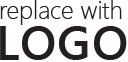 DescriptionReveueExpensesEarnings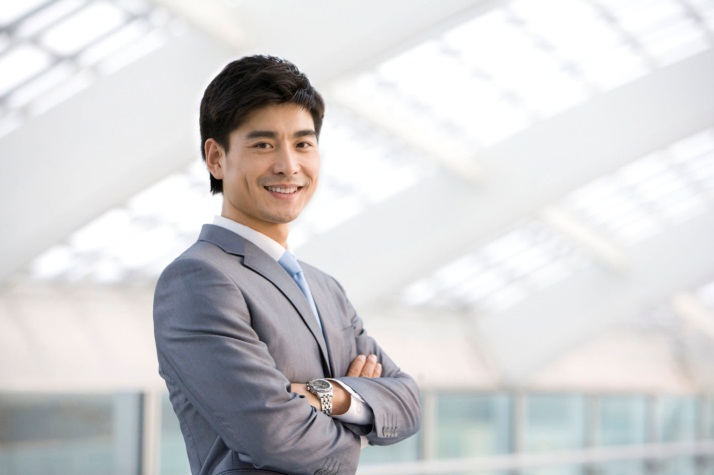 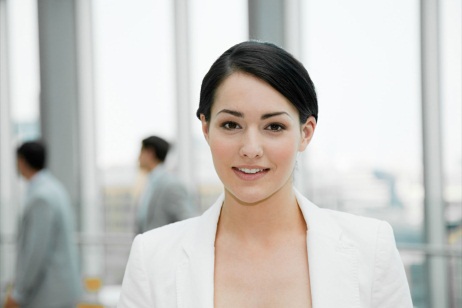 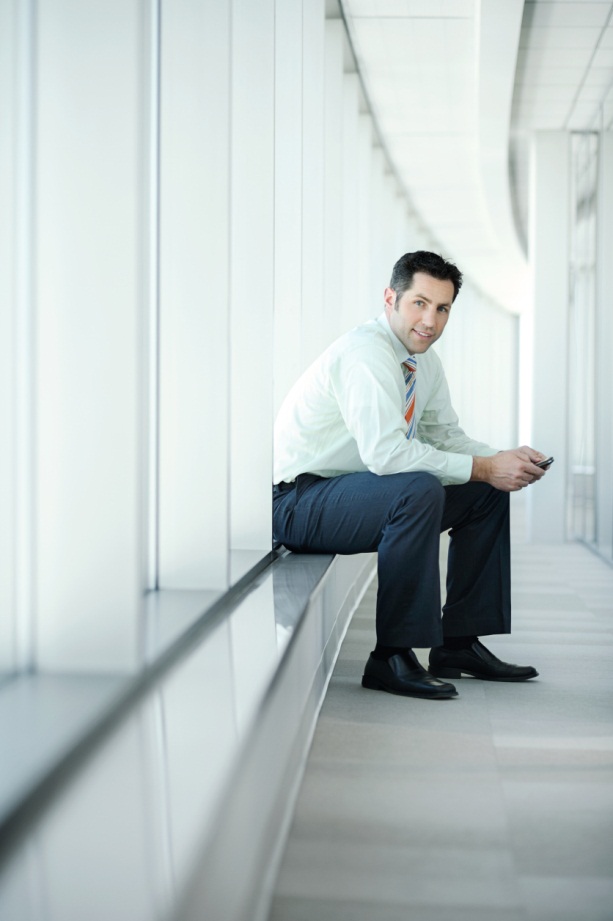 Tel Fax Tel Fax Email AdrssTel Fax 